Цены действительны до 20.11.2016 года.ПРАЙС ЛИСТ НА СЕМЕНА СЕЗОНА 2017 ГОДА. Акция до 01.09.2017!!!!Гибриды кукурузы «КНИИСХ» (F1) пр-во «РосАгроТрейд»Действует система скидок в зависимости от объемов закупок семян и сроков их оплаты.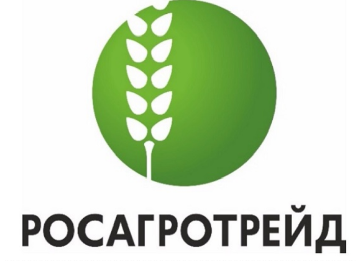 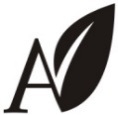 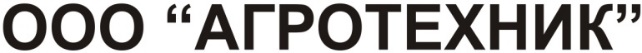 Краснодарский край, ст. Павловскаяул. Промышленная 2.Тел: 8(918)217-91-34, 8(918)192-19-42Тел/факс: 8(86191)5-21-15e-mail: agrotehnik2008@rambler.ruНаименование компанииГибридФАОКол-во семян в 1 п.е.Цена, руб.Цена, руб.Наименование компанииГибридФАОКол-во семян в 1 п.е.Предоплата50% /50%Краснодарский194 МВ19070 0001300Краснодарский291 АМВ29070 0001800Краснодарский377АМВ37070 0001900Краснодарский385 МВ38070 0001500Краснодарский415 МВ40070 0001300Краснодарский425 МВ42070 0001300Гибриды кукурузы «РАЖТ» официальное производство в РФГибриды кукурузы «РАЖТ» официальное производство в РФГибриды кукурузы «РАЖТ» официальное производство в РФГибриды кукурузы «РАЖТ» официальное производство в РФГибриды кукурузы «РАЖТ» официальное производство в РФГибриды кукурузы «РАЖТ» официальное производство в РФНаименование компанииГибридФАОКол-во семян в 1 п.е.Цена, руб.Цена, руб.Наименование компанииГибридФАОКол-во семян в 1 п.е.Предоплата50% /50%RAGTИрондель21050 0003300RAGTПтерокс23050 0003300RAGTМаксалия26050 000            3300RAGTМикси27050 0003800RAGTФизикс31050 0003300RAGTЭкспресьон32050 0003300RAGTФерарикс33050 0003300RAGTФутурикс36050 0003300RAGT	Кадиксио39050 0003800RAGTАксо40050 0003800